Publicado en  el 19/10/2015 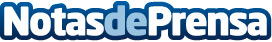 'Refugiados' y 'El Ministerio del Tiempo’, nominadas a los premios Prix EuropaDatos de contacto:Nota de prensa publicada en: https://www.notasdeprensa.es/refugiados-y-el-ministerio-del-tiempo_1 Categorias: Cine Televisión y Radio Premios http://www.notasdeprensa.es